§6102.  Filing with the commission plans for construction or improvements of water systems1.  General requirements.  Any water utility, before commencing construction of a new water system or a major addition to or alteration of an existing water system, shall file with the commission, in accordance with the commission's rules, plans and specifications for the construction, addition or alteration in order to obtain the advice of the commission as to cost, method of financing and adherence to proper engineering standards.  If the water utility, in whole or in part in consequence of the requirements of the federal Safe Drinking Water Act, 42 United States Code, Sections 300f to 300j-11, will incur expenses in the construction, addition or alteration that are likely to result in increases in rates, tolls or charges totaling more than 50% of the utility's annual operating revenues, the utility shall publish in a newspaper of general circulation in the service territory of the water utility a notice to customers that information regarding the construction, addition or alteration is available for public review at a location and in a manner that is convenient to the water utility's ratepayers and provide to each of the water utility's customers a direct written notice of the availability of that information.[PL 2001, c. 488, §1 (AMD).]2.  Certain construction or improvements; additional requirements. [PL 2001, c. 488, §2 (RP).]SECTION HISTORYPL 1987, c. 141, §A6 (NEW). PL 1991, c. 52, §1 (RPR). PL 1993, c. 91, §9 (AMD). PL 2001, c. 488, §§1,2 (AMD). The State of Maine claims a copyright in its codified statutes. If you intend to republish this material, we require that you include the following disclaimer in your publication:All copyrights and other rights to statutory text are reserved by the State of Maine. The text included in this publication reflects changes made through the First Regular and First Special Session of the 131st Maine Legislature and is current through November 1. 2023
                    . The text is subject to change without notice. It is a version that has not been officially certified by the Secretary of State. Refer to the Maine Revised Statutes Annotated and supplements for certified text.
                The Office of the Revisor of Statutes also requests that you send us one copy of any statutory publication you may produce. Our goal is not to restrict publishing activity, but to keep track of who is publishing what, to identify any needless duplication and to preserve the State's copyright rights.PLEASE NOTE: The Revisor's Office cannot perform research for or provide legal advice or interpretation of Maine law to the public. If you need legal assistance, please contact a qualified attorney.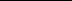 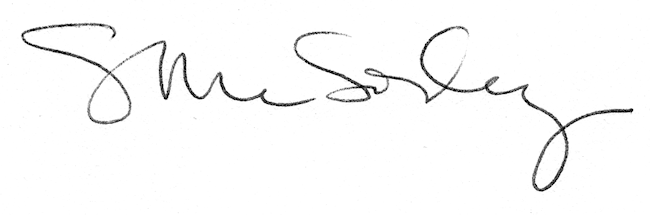 